16TH MEETING OF THE DATA QUALITY WORKING GROUP 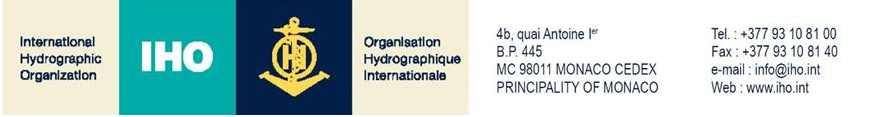 VTC Event9-10 February 202113.00-16.00 (UTC+1, CET)FINAL AGENDADQWG-161      Opening and administrative arrangements Docs: DQWG16-01.1A     List of Documents (IHO Sec.)           DQWG16-01.2A     List of Participants (IHO Sec)           DQWG16-01.3A     Agenda and timetable (Chair)           DQWG16-01.3B     Introduction to DQWG16  (Chair)           DQWG16-01.4A     DQWG Terms of Reference (IHO Secr)           DQWG16-01.5A     DQWG webpage – Membership list (IHO Secr)           DQWG16-01.6A     Election of Chair, Vice-Chair and Secretary  (IHO Secr)2     Matters arising and HSSC Working Group ReportsDocs: DQWG16-02.1A     HSSC12 List of Decisions and Actions  (IHO Secr)           DQWG16-02.2A     Outcome of HSSC Chair group meeting 9 Dec 2020  (Chair)           DQWG16-02.3A     Status of Action List from DQWG-15  (Chair)           DQWG16-02.4A     Process of ISO-9001 principles for development of S-101 (Chair)           DQWG16-02.5A     Report from S-101PT  (S-101PT Chair)           DQWG16-02.6A     Request for guidance from the IHO DQWG regarding the                                             usage of crowdsourced bathymetric data on official nautical                                             charts produced by Hydrographic Offices (CSBWG Vice-Chair)3     Data Quality Checklist (S-97)Docs: DQWG16-03.1A     S-97 IHO Guidelines for Creating S-100 Product Specifications (Edition 1.0.0, June 2020)4     Review S-100 PS for DQ elementsDocs: DQWG16-04.1A     Cross check of DQ chapter of S-1xx  (Chair)5     International Standards6     Guidance to HOs on DQ aspectsDocs: DQWG16-06.1A     S-101 Feature Catalogue – relations (Chair)           DQWG16-06.2A     Guidelines and Recommendations for the population of                                             CATZOC values from survey data (Chair)7     DQ Educational material (S-67)Docs: DQWG16-07.1A     Maintenance of S-678     Methodology for the display of quality informationDocs: DQWG16-08.1A     Report from S-101PT  (S-101PT Chair)9     New DQ topics for HSSCDocs: DQWG16-09.1A     Autonomous shipping and Data Quality   (NLHO)           DQWG16-09.2A     Autonomous shipping and Data Quality – mindmap  (NLHO)10     AOBDocs: DQWG16-INF.01    S-104 Product Specification _0.0.8_20210122           DQWG16-INF.02    S-104_FC_0.0.7_20200730           DQWG16-INF.03    Chart_and_Land_Survey_Vertical_Datums                                             Outcome of Election of Chair, Vice-Chair and Secretary                                             Working by correspondence of subWGs (GitHub?)                                             Location and Date of DQWG17 